                         НЕМЕЦКИЕ  ЦИТАТЫ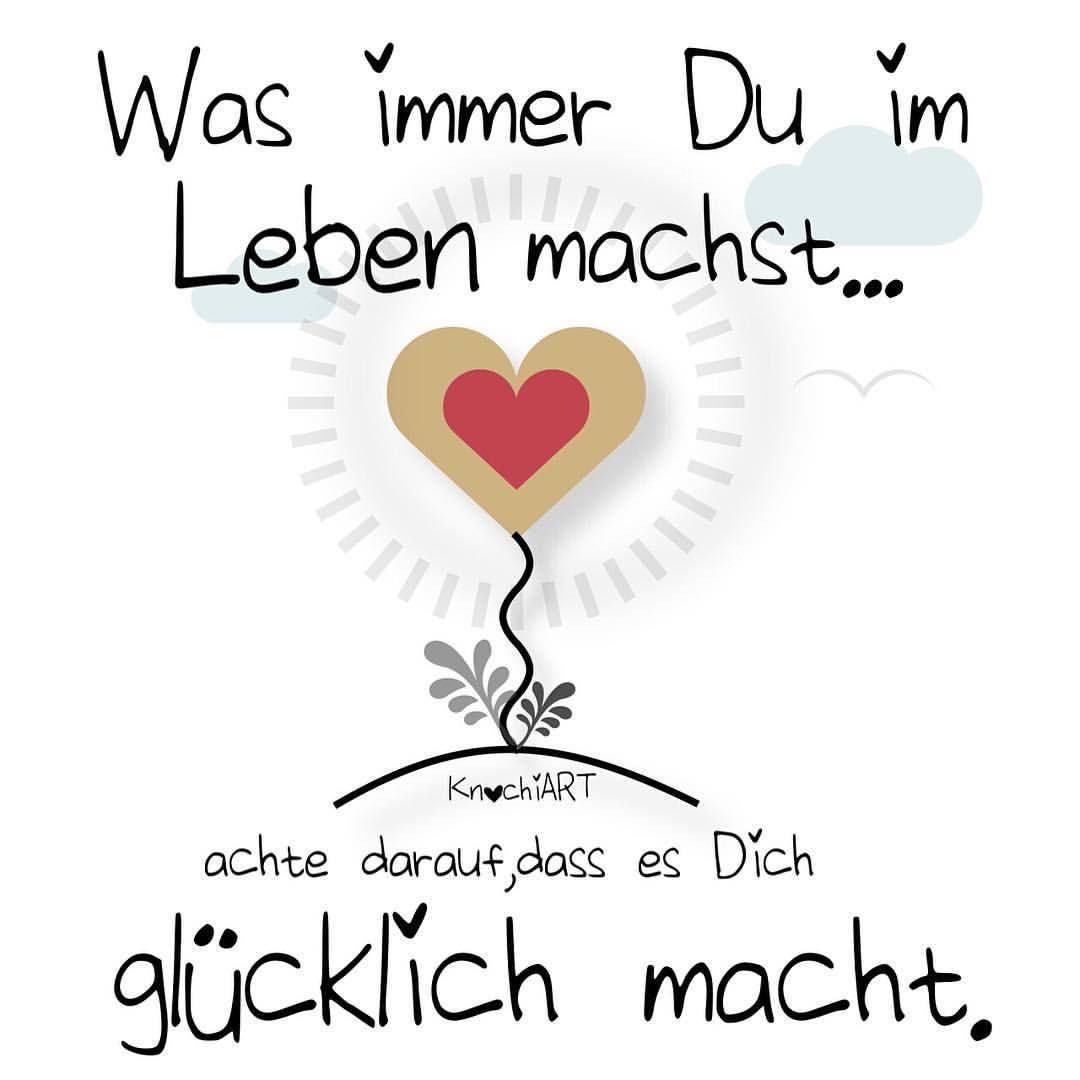 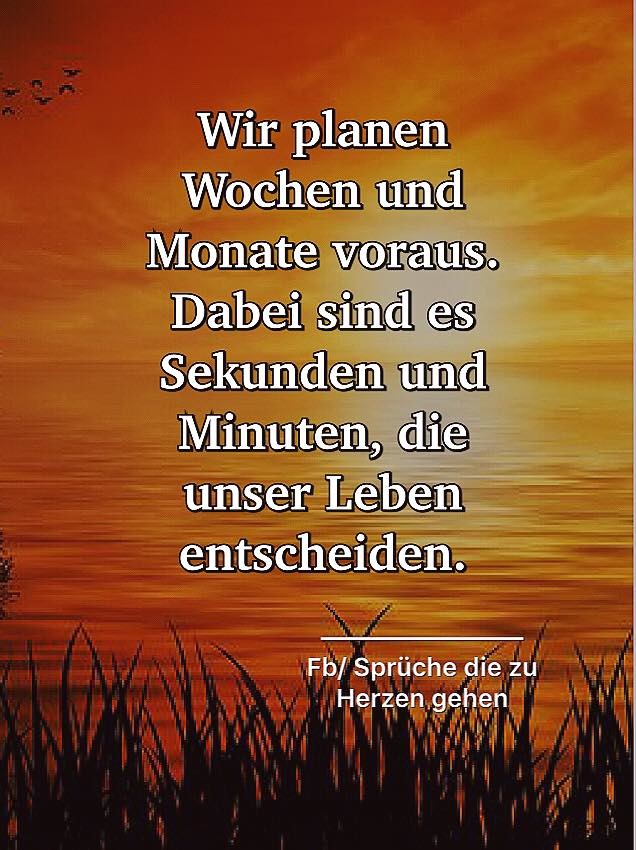 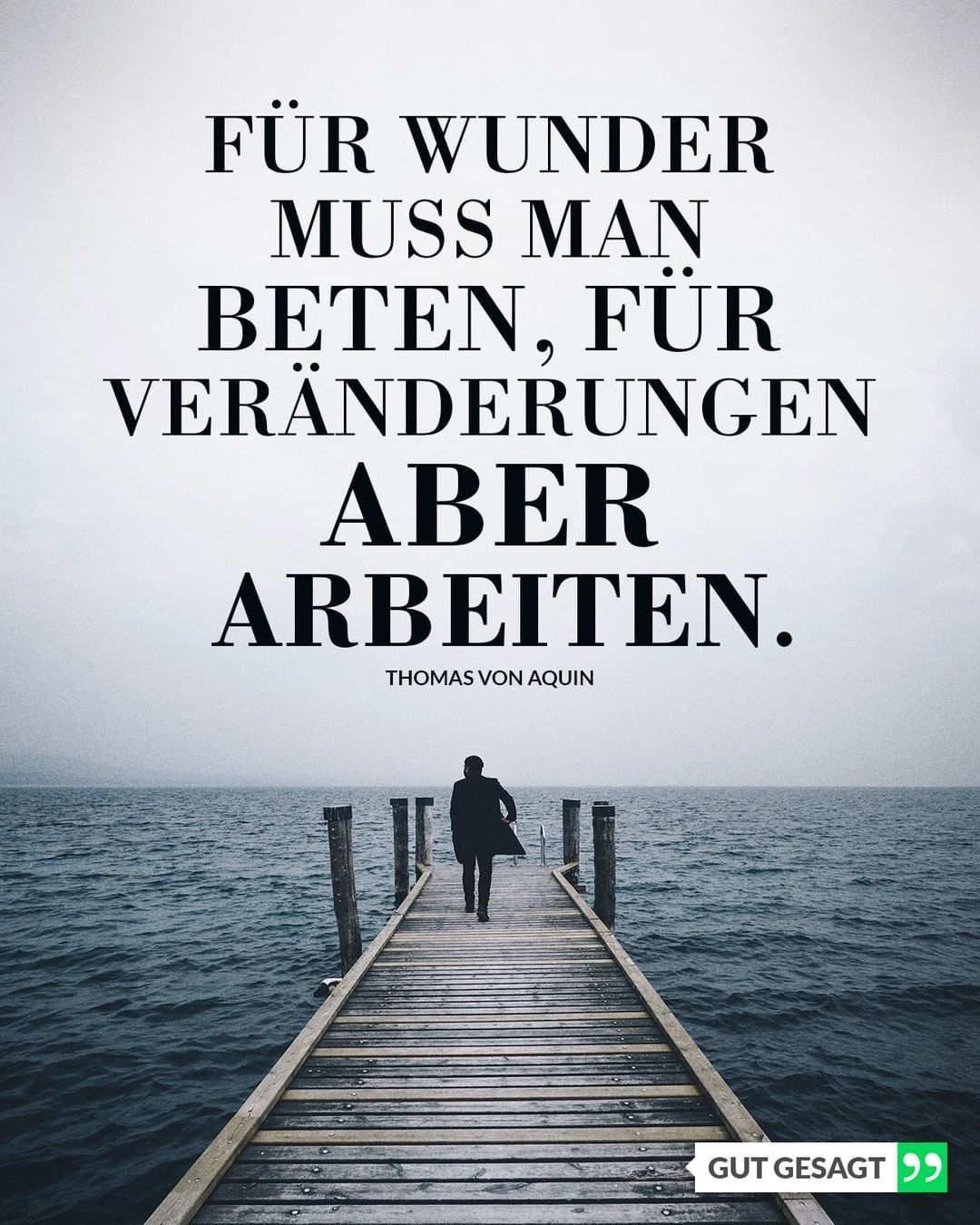 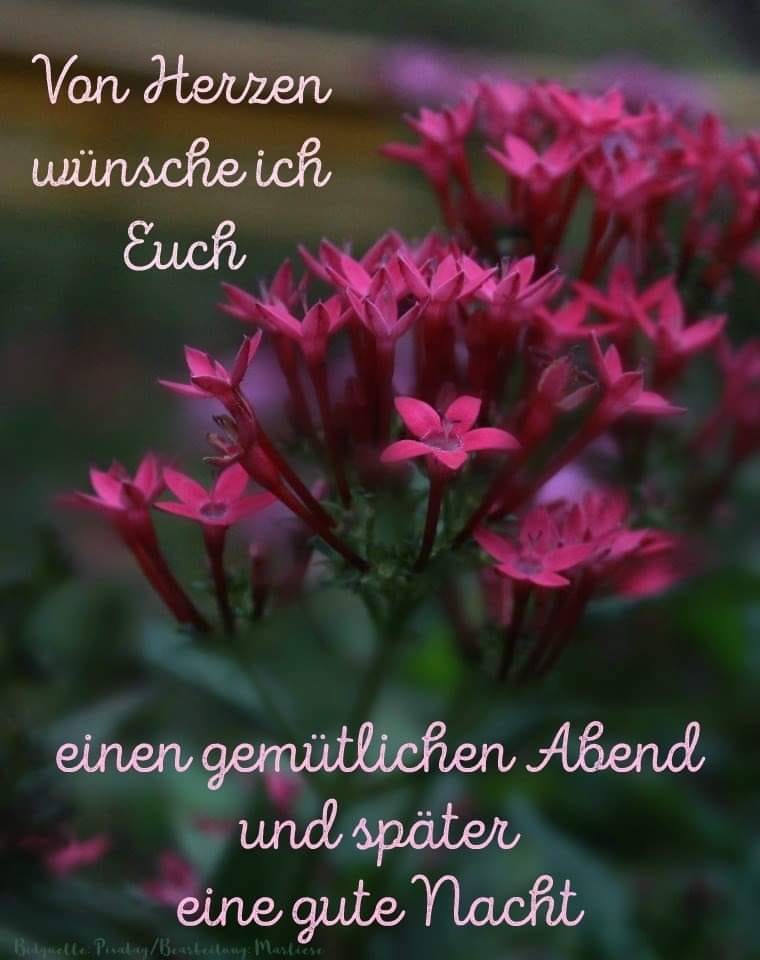 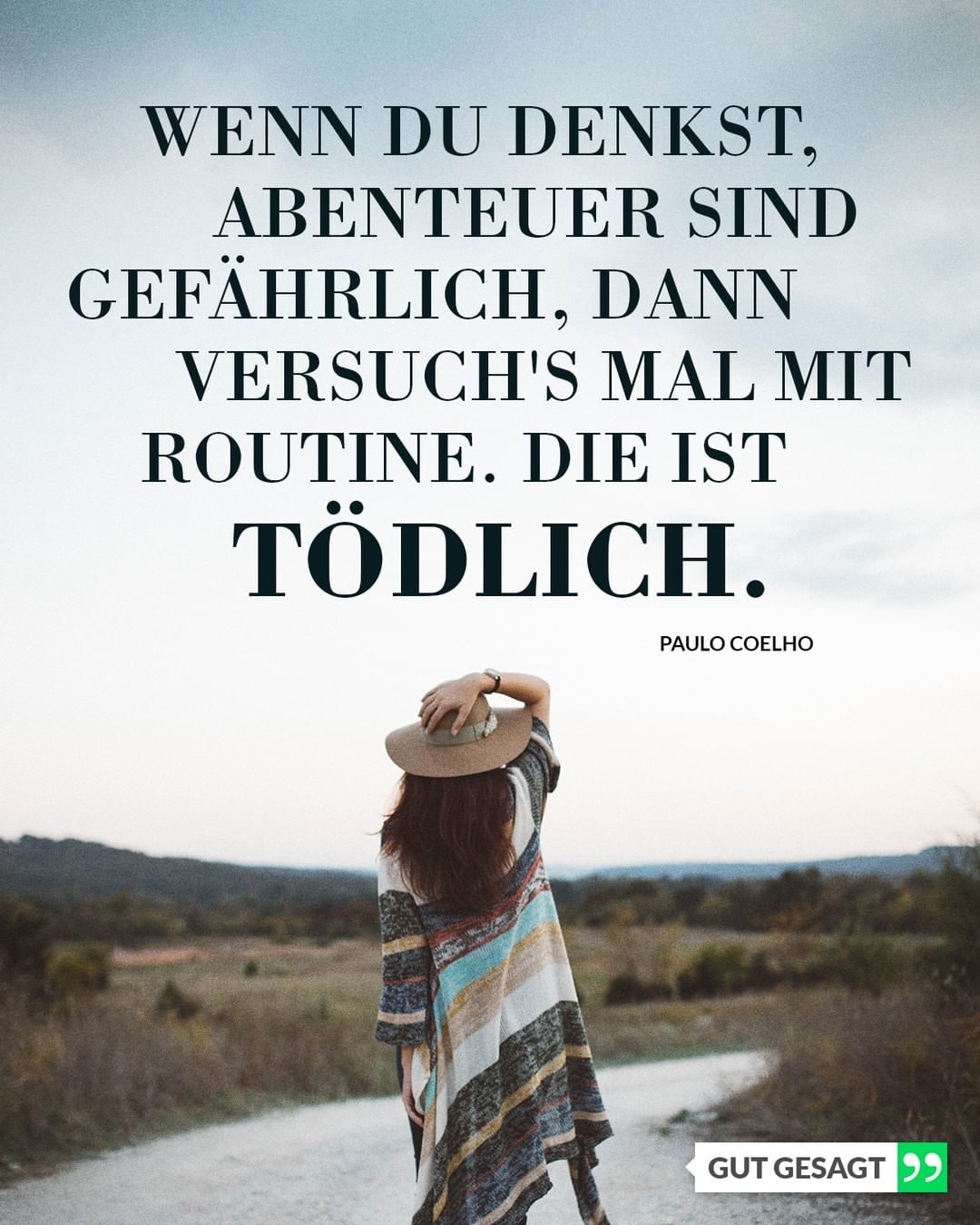 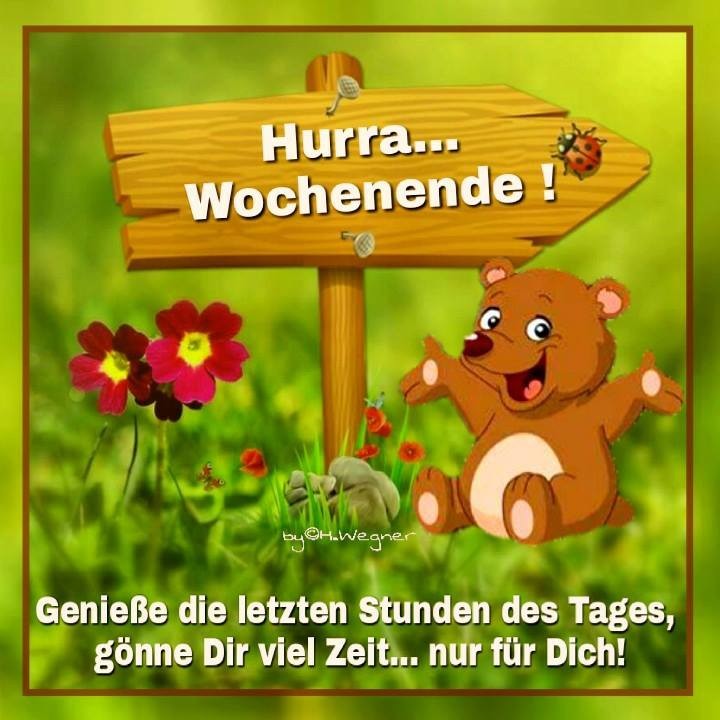 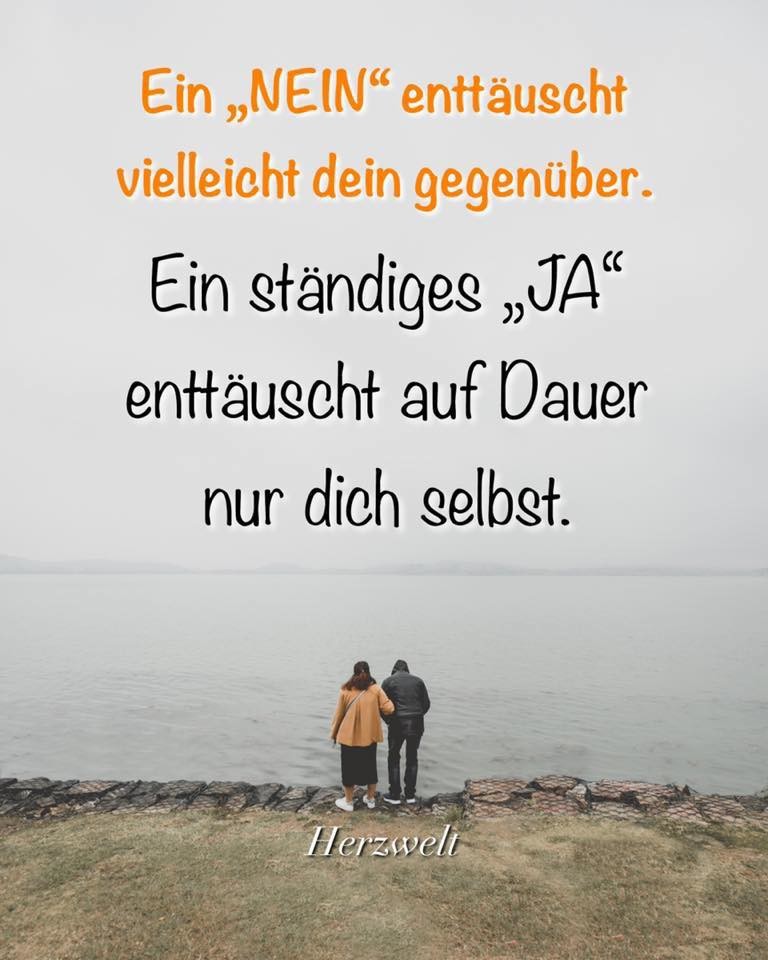 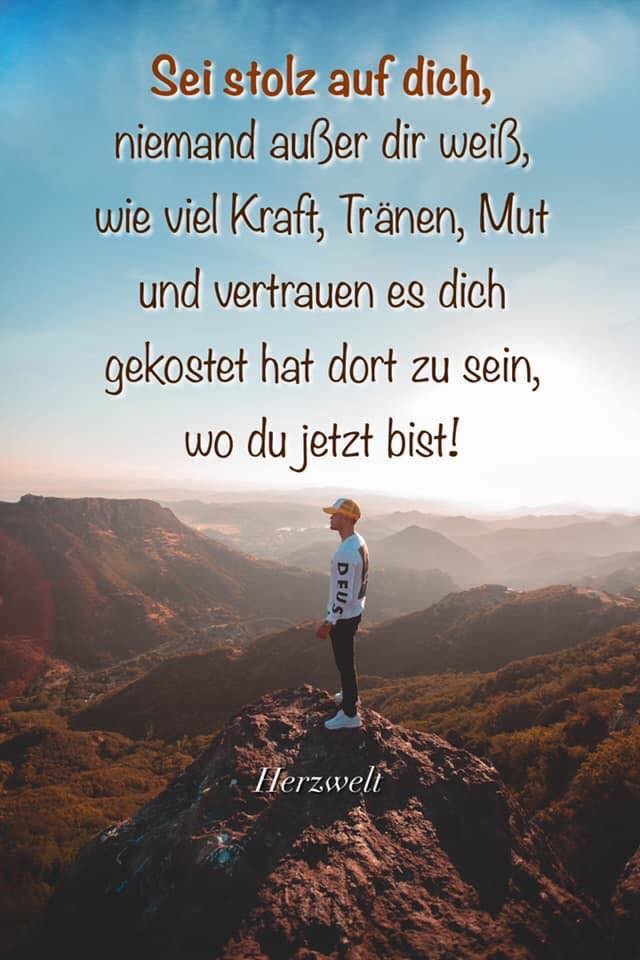 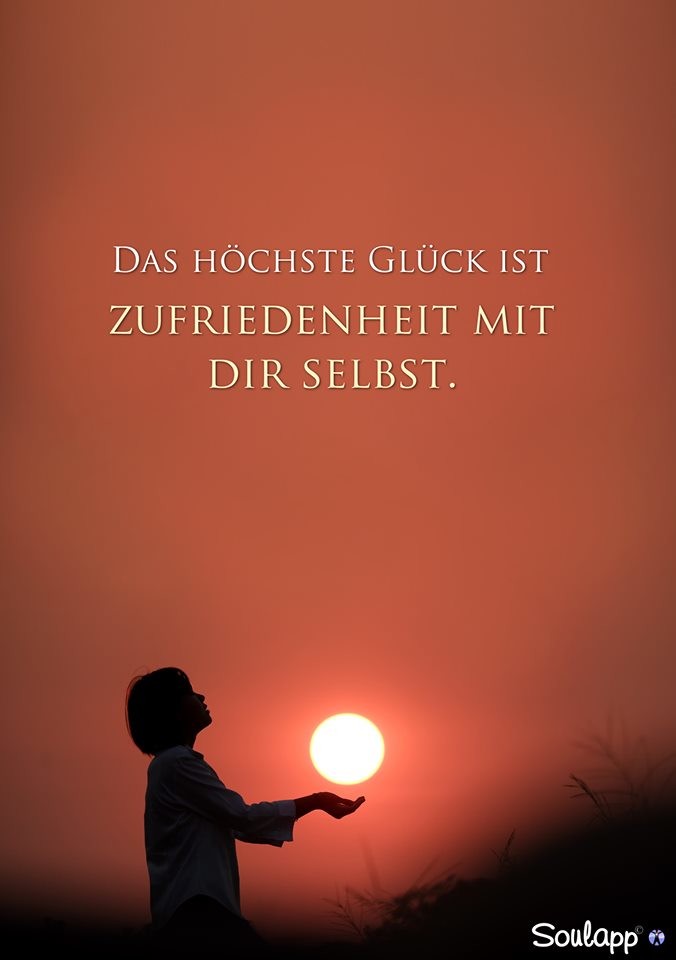 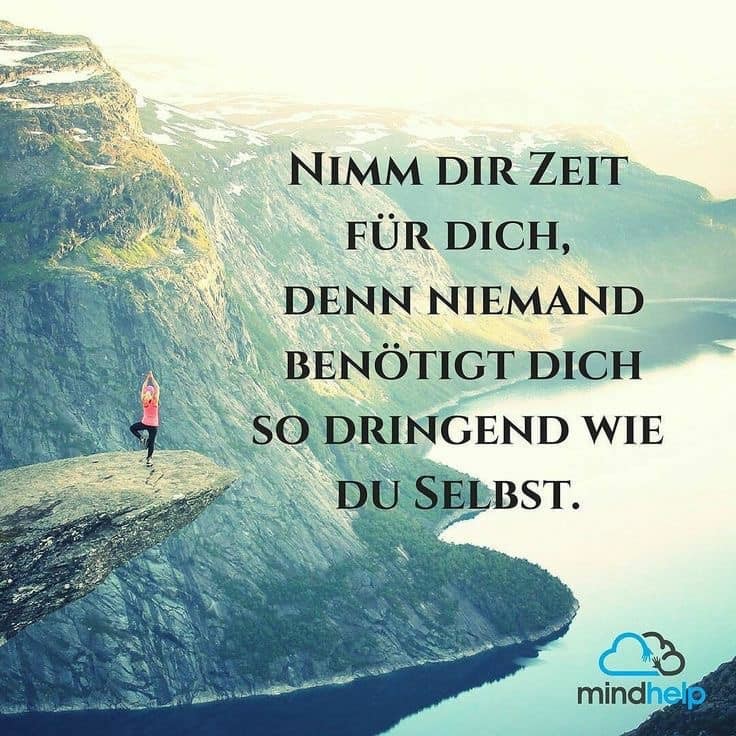 